Accès au bâtiment de la Direction Talents Wallonie, de la Direction du Développement et de l’Accompagnement du personnel du SPW et de l’Ecole d’administration publiquePiéton depuis la gare SNCBLe bâtiment se situe à ± 15 minutes à pied de la gare SNCB. Empruntez la rue Borgnet, la place Léopold puis le Boulevard Cauchy pour y accéder.Accès en train La gare de Namur est desservie par un nombre important de lignes de trains. Il y a entre autres :Ligne Mons – Namur : 2 trains / heureLigne Liège – Namur : 2 trains / heureLigne Luxembourg –Namur : 1 train / heureLigne Bruxelles – Namur : 3 trains / heurePour accéder aux horaires exacts et visualiser toutes les trajets possibles : www.belgianrail.beAccès en bus Diverses lignes (lignes 5 et 51 en particulier) desservent les alentours du bâtiment et la gare SNCB. Pour accéder aux horaires exacts en fonction de votre trajet, veuillez consulter le site www.infotec.beAccès à véloRejoindre Namur à vélo est facilité par la présence de véloroutes. Pour construire votre itinéraire, veuillez consulter le site RAVeL  et la carte Cyclable de la ville de Namur.Via les vélos de location « Li Bia vélo » : la station n°32 se trouve presque en face du bâtiment, place de l’école des Cadets. Site internet : http://www.libiavelo.be/Toutes-les-stations/Carte-des-stationsStationnement voiture Le parking de délestage Saint-Nicolas  rue Balart, près du CHR, à l’entrée de la ville. Il se trouve à 5 minutes à pied du bâtiment (tarif : 1 €/heure). Pour de plus amples informations sur les horaires et tarifs des parkings couverts et en voirie, veuillez vous référer au plan de stationnement de la ville de Namur.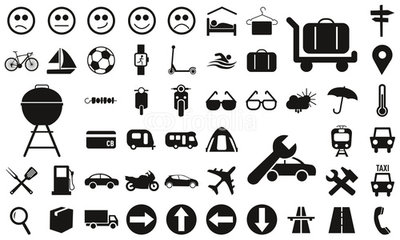 Boulevard Cauchy, 47 – 5000 Namur081/24 96 61